 П Р И К А З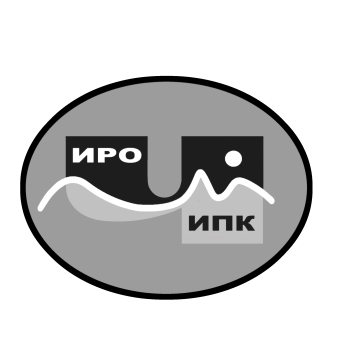 О создании регионального методического объединения руководителей образовательных организаций Чукотского автономного округаВ целях обеспечения качества функционирования региональной системы научно-методического сопровождения управленческих кадров образовательных организаций Чукотского автономного округа, создания условий для непрерывного повышении профессионального мастерства руководителей ПРИКАЗЫВАЮ:1. Утвердить Положение о региональном методическом объединении руководителей образовательных организаций Чукотского автономного округа (далее – РМО) согласно приложению 1 к настоящему приказу. 2. Утвердить персональный состав секции руководителей дошкольных образовательных организаций Чукотского автономного округа  в составе РМО согласно приложению 2 к настоящему приказу.3. Утвердить персональный состав секции руководителей общеобразовательных организаций Чукотского автономного округа в составе РМО согласно приложению 3 к настоящему приказу.4. Утвердить персональный состав секции руководителей организаций дополнительного образования Чукотского автономного округа  в составе РМО согласно приложению 4 к настоящему приказу.5. Утвердить персональный состав секции руководителей профессиональных образовательных организаций Чукотского автономного округа в составе РМО согласно приложению 5 к настоящему приказу.6.  Утвердить план работы секции руководителей дошкольных образовательных учреждений на 2022-2023 учебный секции год согласно приложению 6 к настоящему приказу.4. Утвердить план работы секции руководителей общеобразовательных образовательных организаций на 2022-2023 учебный год согласно приложению 7 к настоящему приказу.5. Утвердить план работы секции руководителей организаций дополнительного образования на 2022-2023 учебный год согласно приложению 8 к настоящему приказу.6. Утвердить план работы секции руководителей образовательных организаций среднего профессионального образования на 2022-2023 учебный год согласно приложению 9 к настоящему приказу. 7. Контроль за исполнением приказа оставляю за собой. Директор                                                                 В.В. Синкевич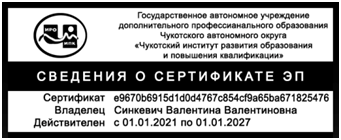 Приложение № 1 к приказу  от 24.11.2022 г. № 01-06/146ПОЛОЖЕНИЕо региональном методическом объединении руководителей образовательных организаций Чукотского автономного округа1. Общие положения1.1. Настоящее положение определяет и регулирует деятельность регионального методического объединения руководителей образовательных организаций  Чукотского автономного округа (далее – РМО).1.2. РМО является профессиональным сообществом управленческих кадров образовательных организаций Чукотского автономного округа, осуществляющим организационную, координирующую и научно-методическую работу по актуальным направлениям управления образовательной организацией.1.3. Деятельность РМО направлена на профессиональное развитие кадрового потенциала управленческих кадров, развитие единой федеральной системы научно-методического сопровождения управленческих кадров образовательных организаций Чукотского автономного округа в условиях реализации федерального проекта «Современная школа» национального проекта «Образование». 1.4. В своей деятельности РМО руководствуется следующими нормативно-правовыми документами:- Конституцией Российской Федерации (принята всенародным голосованием 12.12.1993г.),- Федеральным законом № 124-ФЗ «Об основных гарантиях прав ребенка в Российской Федерации» от 24.07.1998 г.,- Федеральным законом от 29.12.2012 № 273-ФЗ «Об образовании в Российской федерации»,- Профессиональным стандартом «Руководитель общеобразовательной организации (управление дошкольной образовательной организацией и общеобразовательной организацией)» (утверждён приказом Министерства труда и социальной защиты Российской Федерации от 19 апреля 2021 года №250н «Об утверждении профессионального стандарта «Руководитель образовательной организации (управление дошкольной образовательной организацией и общеобразовательной организацией»).1.5. Общее руководство деятельностью РМО осуществляет государственное автономное учреждение дополнительного профессионального образования Чукотского автономного округа «Чукотский институт развития образования и повышения квалификации» (далее – ГАУ ДПО ЧИРОиПК).2. Цель и задачи деятельности РМО2.1. Цели РМО:создание условий для профессионального развития кадрового потенциала управленческих кадров образовательных организаций Чукотского автономного округа;содействие развитию единой федеральной системы научно-методического сопровождения управленческих кадров образовательных организаций Чукотского автономного округа в условиях реализации федерального проекта «Современная школа» национального проекта «Образование».2.2. Задачи РМО:осуществление сопровождения и координации деятельности и взаимодействия руководителей образовательных организаций Чукотского автономного округа; сопровождение непрерывного профессионального развития управленческих кадров образовательных организаций Чукотского автономного округа в различных формах;выявление, поддержка и трансляция в образовательной среде Чукотского автономного округа эффективных управленческих практик.3. Структура РМО3.1. РМО включает в свой состав:- секцию руководителей дошкольных образовательных организаций Чукотского автономного округа,- секцию руководителей общеобразовательных организаций Чукотского автономного округа,- секцию руководителей организаций дополнительного образования Чукотского автономного округа,- секцию руководителей профессиональных образовательных организаций Чукотского автономного округа.3.2. Руководители секций РМО назначаются приказом директора ГАУ ДПО ЧИРОиПК.4. Организация деятельности РМО4.1. Деятельность секций РМО осуществляется в соответствии с годовыми планами работы, которые утверждаются приказом директора ГАУ ДПО ЧИРОиПК.4.2. Заседания членов секций РМО проводятся согласно утвержденным планам работы на текущий учебный год.5. Направления деятельности РМОНаправления деятельности РМО:повышение теоретического, научно-методического уровня подготовки управленческих кадров по вопросам управления образовательной организацией;организация программно-методического сопровождения управленческой деятельности;формирование мотивационной сферы управленческих кадров  в целях совершенствования профессиональной компетентности;обобщение, систематизация и распространение эффективного управленческого опыта;организация экспертной оценки материалов по актуальным вопросам управления образовательной организацией.6. Функции руководителей секций РМО6.1. Функции руководителей секций РМО:своевременное информирование управленческих кадров об актуальных приоритетных направлениях в развитии общего и дополнительного образования детей, среднего профессионального образования, новых процессах в системе образования РФ;организация и проведение семинаров (в том числе – в онлайн-режиме), вебинаров, научно-практических конференций, стажировок по вопросам управления образовательной организацией на региональном, межрегиональном, всероссийском уровнях;организация проведения экспертизы и рецензирования программно-методических разработок управленческих кадров по вопросам управления образовательной организации;проведение мониторинга по выявлению профессиональных дефицитов управленческих кадров;анализ потребностей управленческих кадров в обучении по дополнительным профессиональным программам на основе результатов мониторинга по выявлению профессиональных дефицитов.7. Взаимодействие с организациями, учреждениями, органами управления образования 7.1. Секции РМО в своей деятельности вступают во взаимоотношения с Центром непрерывного повышения профессионального мастерства ГАУ ДПО ЧИРОиПК, органами управления образования муниципальных территориальных образований Чукотского автономного округа, муниципальными методическими службами и другими структурами, способствующими реализации целей и задач деятельности РМО.Приложение № 2 к приказу  от 24.11.2022 г. № 01-06/146Персональный составсекции руководителей дошкольных образовательных организацийЧукотского автономного округа в составе РМОПриложение № 3к приказу  от 24.11.2022 г. № 01-06/146Персональный составсекции руководителей общеобразовательных организацийЧукотского автономного округа в составе РМОПриложение № 4к приказу  от 24.11.2022 г. № 01-06/146Персональный составсекции руководителей организаций дополнительного образованияЧукотского автономного округа в составе РМОПриложение № 5к приказу  от 24.11.2022 г. № 01-06/146Персональный составсекции руководителей профессиональных образовательных организацийЧукотского автономного округа в составе РМОПриложение № 6к приказу  от 24.11.2022 г. № 01-06/146План работы секции руководителей дошкольных образовательных учреждений в составе РМОна 2022-2023 учебный годПриложение № 7к приказу  от 24.11.2022 г. № 01-06/146План работы секции руководителей общеобразовательных образовательных организаций в составе РМОна 2022-2023 учебный годПриложение № 8к приказу  от 24.11.2022 г. № 01-06/146План работы секции руководителей организаций дополнительного образования в составе РМОна 2022-2023 учебный годПриложение № 9к приказу  от 24.11.2022 г. № 01-06/146План работы секции руководителей профессиональных образовательных организаций в составе РМОна 2022-2023 учебный год24 ноября 2022 года                                                                                                 №  01-06/146г. Анадырь№ п/пФИОДолжность, место работы1.Наутье Светлана Анатольевна Заведующий отделом методического сопровождения ОУ Городского округа Анадырь ГАУ ДПО ЧИРОиПК, председатель секции2.Важник Зоя НиколаевнаИ.о.заведующего, МБДОУ д/с «Золотой ключик» г. Анадыря3.Скворцова Татьяна АнатольевнаИ.о.заведующего, МБДОУ д/с «Ладушки»4.Юрах Наталия ВладимировнаЗаведующий, МБДОУ д/с «Оленёнок»5.Сагатаева Оксана ТимофеевнаЗаведующий, МБДОУ д/с «Парус»6.Дуньчик Инна Александровна Заведующий, МБДОУ д/с «Сказка»7.Зябкина Наталья ВалерьевнаЗаместитель директора по ДО,  МБОУ «Центр образования п. Угольные Копи»8.Абрамова Татьяна ВладимировнаЗаместитель директора по ДО,  МБОУ «Центр образования с. Хатырка»9.Дегтярёва Виктория ВикторовнаЗаведующий, МБДОУ «Детский сад комбинированного вида  «Радуга» посёлка Беринговского»10.Каримова Татьяна ГеннадьевнаЗаместитель директора по ВР и ДО,  МБОУ «Центр образования с. Усть-Белая»11.Рублевская Марина ВалерьевнаЗаместитель директора по  ВР и ДО,  МБОУ «Центр образования с. Усть-Белая»12.Алтухова Ольга ВладимировнаЗаведующий, МБДОУ Детский сад «Алёнушка» г. Билибино13.Маркова Елена АлександровнаЗаведующий, МБДОУ«Сказка» г. Билибино14.Юмашева Наталия ВладимировнаЗаведующий, МБДОУ «Детский сад «Алёнушка» п. Эгвекинота»15.Колесникова Евгения СергеевнаЗаместитель директора по ДО,  МБОУ «ЦО с. Амгуэмы»16.Иванова Ольга ИвановнаДиректор, МБОУ «Начальная школа – детский сад с. Ванкарем»17.Малькова Светлана ВладимировнаЗаместитель директора по УВР,  МБОУ «ЦО с. Конергино»18.Рубашанова Елена АндреевнДиректор, МБОУ «Начальная школа-детский сад с. Нутэпэльмен»19.Напреева Оксана ВладимировнаЗаместитель директора по ДО, МБОУ «ЦО с.Рыркайпий»20.Лейта Римма ЮрьевнаЗаместитель директора по УМР, МБОУ «ЦО с.Уэлькаль»21.Мурашко Таисия ИннокентьевнаЗаведующий, МБДОУ «Детский сад «Кораблик» п. Провидения»22.Петрова Оксана АлександровнаЗаведующий, МБДОУ ДС «Золотой ключик» г.Певек23.Манджиева Зинаида ВладимировнаЗаведующий, МБДОУ ДС «Ручеек» с.Рыткучи24.Бушмелева Тамара ВасильевнаЗаведующий, МБДОУ «Детский сад  «Радуга»  с. Лаврентия»25.Кабанова Елена ИвановнаЗаведующий, МБДОУ «ДС «Солнышко» с. Лорино»26.Морец Александра АндреевнаЗаместитель директора, МБОУ «Центр образования с. Канчалан»№ п/пФИОДолжность, место работы1.Байбабаева Гульмира ЗакиржановнаЗаместитель директора по вопросам оценки качества образования и аттестации ГАУ ДПО ЧИРОиПК, председатель секции2.Самыгина Вера ВикторовнаДиректор, Чукотский окружной профильный лицей3.Бойцова Ольга АнатольевнаДиректор, МБОУ «СОШ №1 г. Анадыря»4.Маштакова Евгения ЕвгеньевнаИ.о. директора, МБОУ «ООШ №1 г. Анадыря»5.Пискунова Наталья БорисовнаДиректор,  МБОУ «Центр образования с. Алькатваама»6.Антамошин Владимир АнатольевичДиректор,  МБОУ «Центр образования п. Беринговского»7.Клементьев Владимир ВячеславовичДиректор,  МБОУ «Центр образования с. Ваеги»8.Ляховская Светлана ГеннадьевнаДиректор,  МБОУ «Центр образования с. Канчалан»9.Коломыцева Наталья ВладимировнаДиректор,  МБОУ «Центр образования с. Марково»10.Федорова Мария АнатольевнаДиректор,  МБОУ «Центр образования с. Мейныпильгыно»11.Кузьмич Александр АлександровичДиректор,  МБОУ «Центр образования п. Угольные Копи»12.Точилкин Павел ВладимировичДиректор,  МБОУ «Центр образования с. Хатырка»13.Игнатьева Лариса ЕвгеньевнаДиректор,  МБОУ «Центр образования с. Усть-Белая»14.Крылова Инна ГеннадьевнаДиректор,  МАОУ «СОШ г. Билибино ЧАО»15.Герасимова Ольга ФёдоровнаДиректор,  МБОУ «Школа-интернат с.Кепервеем».16.Петрова Светлана ГавриловнаДиректор,  МБОУ «ШИ с. Омолон»17.Куликова Алла ВикторовнаДиректор,  МБОУ «ЦО с. Анюйск»18.Павилова Айса ОлеговнаИ.о. директора, МБОУ «НШ-ДС с. Илирней»19.Москаленко Юлия АнатольевнаДиректор, МБОУ «ООШ с. Островное»20.Голохвастова Наталья СергеевнаДиректор, МБОУ «СОШ п. Эгвекинот»21.Швыркова Татьяна МихайловнаДиректор,  МБОУ «Ш-И  поселка Эгвекинот»22.Быличкин Александр НиколаевичДиректор,  МБОУ «ЦО с. Амгуэмы»23.Иванова Ольга ИвановнаДиректор,  МБОУ «Начальная школа – детский сад с. Ванкарем»24.Чагдуров Баир ВладимировичДиректор,  МБОУ «ЦО с. Конергино»25.Рубашанова Елена АндреевнДиректор,  МБОУ «Начальная школа-детский сад с. Нутэпэльмен»26.Чоботар Олег ПетровичДиректор,  МБОУ «ЦО с.Рыркайпий»27.Козловская Надежда ВасильевнаДиректор,  МБОУ «ЦО с.Уэлькаль»28.Балацкий Антон НиколаевичДиректор,  МБОУ «Ш-ИСОО п. Провидения»29.Повольских Татьяна ВалентиновнаДиректор,  МБОУ «ООШ с. Новое Чаплино»30.Омрынто Светлана ВалерьевнаДиректор,  МБОУ «Ш-ИООО с. Нунлигран»31.Щуцкая Яна ЮрьевнаДиректор,  МБОУ «ООШ с. Сиреники»32.Родионова Людмила АндреевнаДиректор,  МБОУ «ООШ с. Энмелен»33.Коршунова Светлана ВладимировнаДиректор,  МБОУ «НОШ с. Янракыннот»34.Богатырева Елена АлександровнаДиректор,  МБОУ Центр образования г.Певек35.Сангаджиева Наталья БорисовнаДиректор,  МБОУ СШ с.Рыткучи36.Ерофеева Наталья АлексеевнаДиректор,  МБОУ НШ с.Айон37.Забияка
Юрий ДмитриевичДиректор,  МБОУ НШ с.Биллингс38.Орифова Ольга СергеевнаДиректор,  МБОУ «Центр образования с. Лаврентия»39.Тонкова Светлана МихайловнаДиректор,  МБОУ «ЦО с. Нешкан»40.Данилова Мария ЮрьевнаДиректор,  МБОУ «Центр образования с. Энурмино»41.Латышевская Галина НиколаевнаИ.о. директора, МБОУ «ЦО с. Инчоун»42.Дрововозов Геннадий НиколаевичИ.о. директора, МБОУ «Ш-ИСОО с. Уэлен»43.Селимов Халид ИсаевичДиректор, МБОУ «СОШ села Лорино»№ п/пФИОДолжность, место работы1.Завражных Денис ЛьвовичМетодист отдела методического сопровождения духовно-нравственного образования и воспитания, председатель секции2.Кожух Дмитрий АнатольевичДиректор, ГАОУ ДО Чукотского АО «ОДЮСШ»3.Серикова Елена КарловнаДиректор, МАУ ДО «ДШИ городского округа Анадырь»4.Орлова Светлана ВладиславовнаДиректор, МАОУ ДО «ЦДШИ Анадырского района»5.Барбусова Валентина ВладимировнаЗаведующая СП,  МАОУ ДО «ЦДШИ Анадырского района»6.Капранов Михаил ГригорьевичЗаведующая СП,  МАОУ ДО «ЦДШИ Анадырского района»7.Липухина Татьяна ЮрьевнаЗаведующая СП,  МАОУ ДО «ЦДШИ Анадырского района»8.Халаева Ольга АндреевнаЗаведующая СП,  МАОУ ДО «ЦДШИ Анадырского района»9.Шапран Евгения ИгоревнаЗаведующая СП, МАОУ ДО «ЦДШИ Анадырского района»10.Кузнецова Людмила АлександровнаДиректор, МАОУ ДО БШИ11.Маслова Любовь ВячеславовнаДиректор, МАОУ ДО БР ЦДО12.Чернов Сергей ВасильевичДиректор, МАОУ ДО БДЮСШ13.Колесников Александр АлександровичДиректор, МАОУ ДО «ЦДО ГО Эгвекинот»14.Платонова Людмила Викторовна И.о. директора, МАОУ ДО «ДШИ ГО Эгвекинот» 15.Ольховик Татьяна ВасильевнаДиректор, МАОУ ДО «ЦДТ п. Провидения»16.Долгополов Игорь АнатольевичДиректор, МАОУ ДО «ДЮСШ п. Провидения»17.Овчаренко
Евгений ВладимировичДиректор, МБУДО ДЮСШ г.Певек 18.Вовнянко Ирина НиколаевнаДиректор, МАУ ДО Певекская школа искусств19.Копылова Елена ОлеговнаДиректор, МБУ ДО «ДШИ с. Лаврентия»20.Максименко Татьяна ЛьвовнаДиректор,  МАУ ДО «ДДТ городского округа Анадырь»№ п/пФИОДолжность, место работы1.Тогошиева Надежда ЕвгеньевнаЗаместитель директора по вопросам развития образования ГАУ ДПО ЧИРОиПК, председатель секции 2.Гришин Олег НиколаевичДиректор, ГАПОУ ЧАО «ЧМК»3.Лубнина Светлана НиколаевнаДиректор,  Чукотский северо-западный техникум города Билибино4.Головачев Семен СергеевичДиректор,  Чукотский полярный техникум посёлка Эгвекинот5.Кузнецов Евгений НиколаевичДиректор,  Чукотский северо-восточный техникум посёлка Провидения№п/пМероприятиеСрокиреализацииПланируемый результатОтветственный исполнитель1. Организационная деятельность1. Организационная деятельность1. Организационная деятельность1. Организационная деятельность1. Организационная деятельность1.1.Разработка плана работы секции руководителей дошкольных образовательных организаций Чукотского автономного округа в составе РМО на 2022-2023 учебный год.ноябрь 2022 г.Внесение в план работы мероприятий, направленных на улучшение качества дошкольного общего образования в Чукотском автономном округеНаутье С.А.1.2.Вебинар  «Организационно-методическое сопровождение участников регионального конкурса профессионального мастерства «Воспитатель года Чукотки».февраль 2023 г.Сопровождение и оказание методической помощи педагогам  в подготовке к региональному конкурсу профессионального мастерства «Воспитатель года Чукотки» (региональный этап)Наутье С.А.1.3.Организационно-методическое сопровождение педагогов ДОО – участников  регионального конкурса эффективных практик наставничества в ОО «Мастерская наставника» в связи с объявлением 2023 года Годом педагога и наставника (Указ Президента РФ от 27.07.2022 г.).январь-май 2023 г.Сопровождение и оказание методической помощи педагогам  в подготовке к региональному конкурсу эффективных практик наставничества в ОО «Мастерская наставника»Региональный наставнический центр,Наутье С.А.1.4.Информирование руководителей ДОО о проведении обучающих мероприятий в онлайн-формате по актуальным направлениям государственной политики в области дошкольного образования.В течение годаИнформирование членов РМО о сроках и времени проведения обучающих мероприятий для педагогических работников ДОО и об инновационных нововведениях в системе дошкольного образованияНаутье С.А.Члены РМО1.5.Организация мониторинга профессиональных дефицитов руководителей ДОО на основании стандартизированных оценочных процедур в рамках отдельных диагностических мероприятий либо в рамках входного/итогового тестирования при обучении по дополнительным профессиональным программам (программам повышения квалификации).апрель 2023 г.Определение перечня профессиональных дефицитов руководителей  с целью использования эффективных форм повышения квалификации по вопросам профессиональных затрудненийГАУ ДПО ЧИРОиПК,ЦНППМНаутье С.А.1.6.Организация заседаний секции РМО (в формате вебинаров, онлайн-семинаров, онлайн-совещаний) и индивидуальных консультаций по актуальным вопросам методического сопровождения образовательного процесса в учреждениях дошкольного образования Чукотского автономного округаВ течение годаОрганизация заседаний РМО по организационным вопросам работы секции «Руководители дошкольных образовательных организаций»; проведение индивидуальных консультаций по актуальным вопросам методического сопровождения образовательного процесса в ОО ЧАОНаутье С.А.Члены РМО1.7.Подготовка информационно-аналитического отчёта о работе секции руководителей дошкольных образовательных организаций Чукотского автономного округа в составе РМО в 2022-2023 учебном году.май 2023 г.Формирование регионального банка  информационно-аналитических материаловНаутье С.А.2. Разработка научно-методических и учебно-методических материалов2. Разработка научно-методических и учебно-методических материалов2. Разработка научно-методических и учебно-методических материалов2. Разработка научно-методических и учебно-методических материалов2. Разработка научно-методических и учебно-методических материалов2.1.Разработка и обновление дополнительных профессиональных программ (программ повышения квалификации) для руководителей  дошкольного образования.По запросуФормирование регионального банка  дополнительных профессиональных программ (программ повышения квалификации)ГАУ ДПО ЧИРОиПК,ЦНППМНаутье С.А., члены РМОРецензирование учебно-методических материаловРецензирование учебно-методических материаловРецензирование учебно-методических материаловРецензирование учебно-методических материаловРецензирование учебно-методических материалов3.1.Рецензирование учебно-методических материалов, разработанных руководителями  дошкольного образования.По запросуФормирование регионального банка  научно-методических и учебно-методических материаловНаутье С.А.Организация и проведение Конференций, Фестиваля и т.п.Организация и проведение Конференций, Фестиваля и т.п.Организация и проведение Конференций, Фестиваля и т.п.Организация и проведение Конференций, Фестиваля и т.п.Организация и проведение Конференций, Фестиваля и т.п.4.1.Организация и проведение мероприятий, предусмотренных Календарем образовательных событий, приуроченных к государственным и национальным праздникам, памятным датам и событиям  Российской Федерации и Чукотского автономного округа.В течение годаФормирование единого образовательного пространства в ЧАОГАУ ДПО ЧИРОиПКООТрансляция эффективного управленческого опытаТрансляция эффективного управленческого опытаТрансляция эффективного управленческого опытаТрансляция эффективного управленческого опытаТрансляция эффективного управленческого опыта5.1.Организация трансляции эффективного управленческого опыта руководителей дошкольных образовательных организаций на виртуальной площадке с использованием оборудования Центра непрерывного повышения профессионального мастерства.В течение годаВнедрение в образовательное пространство ЧАО эффективного управленческого опытаЦНППМНаутье С.А., члены РМО№п/пМероприятиеСрокиреализацииПланируемый результатОтветственный исполнительОрганизационная деятельностьОрганизационная деятельностьОрганизационная деятельностьОрганизационная деятельностьОрганизационная деятельность1.1.Обновление базы данных по аттестации руководителей и заместителей руководителей образовательных организаций Чукотского автономного округадо 30 сентября 2022 г.База данныхБайбабаева Г.З.,Фирстова С.В.1.2.Формирование базы данных о сотрудниках образовательных организаций округа, ответственных за аттестацию руководящих и педагогических работников. до 19.10.2022 г.База данныхБайбабаева Г.З.,Фирстова С.В.1.3.Обновление региональной базы данных членов РМО секции «Руководители ОО».до 15.11.2022 г.База данныхЧлены РУМО секции «Руководители ОО»1.4.Организация обучения в электронной информационно-образовательной среде «Moodle» по ДПП(пк) ФГАОУ ДПО «Академия Минпросвещения России» «Школа Минпросвещения России»: новые возможности для повышения качества образования».с 24.10.2022 г. по 30.11.2022 г.Банкперспективных профилей ООЦНППМ,Штильман Т.В. (координатор обучения),Байбабаева Г.З.1.5.Участие в организации работы Коллегии Департамента образования и науки Чукотского автономного округа.IV квартал 2022 г.II квартал 2023 г.Решения КоллегииДОиН ЧАО,Пуртов И.М.Байбабаева Г.З.1.6.Формирование единой базы данных об общеобразовательных организациях Чукотского автономного округа.до 30.11.2022 г.База данных 42 ООБайбабаева Г.З.,Фирстова С.В.1.7.Информирование  членов РМО о мероприятиях  регионального и федерального уровней по вопросам управления общеобразовательной организацией.в течение учебного годаБайбабаева Г.З.1.8.Организация вебинаров по актуальным вопросам: «Современная школа», «Школа Минпросвещения России», «Успех каждого ребёнка», «Комфортная школа» т.д.в течение учебного годаБанк методических и информационных материалов для членов РМОЦОКОиА,ЦРО,ЦНППМ,Байбабаева Г.З.1.9.Организация и проведение рабочих встреч по реализации различных управленческих решений со специалистами Департамента образования и науки Чукотского автономного округа. по запросу ООБанк информационных, инструкционных и методических материалов для членов РМОДОиН ЧАО,Байбабаева Г.З.1.10.Консультирование по вопросам организации и проведения мероприятий НОКО, ВПР, «500+», обучения персонала ГИА, аттестации педагогов и руководителей ОО.в течение учебного годаБайбабаева Г.З.1.11.Организация мониторинга профессиональных дефицитов руководителей общеобразовательных организаций.апрель2023 г.Определение перечня профессиональных дефицитов руководителей  общеобразовательных организацийГАУ ДПО ЧИРОиПК,ЦНППМБайбабаева Г.З.1.12.Подготовка информационно-аналитического отчёта о работе секции руководителей общебразовательных организаций Чукотского автономного округа в составе РМО в 2022-2023 учебном году.Май 2023 г.Формирование регионального банка  информационно-аналитических материаловБайбабаева Г.З.Экспертная деятельностьЭкспертная деятельностьЭкспертная деятельностьЭкспертная деятельностьЭкспертная деятельность2.1.Экспертиза примерных основных общеобразовательных программ на соответствие требованиям ФГОС НОО, ООО.по запросуБайбабаева Г.З.2.2.Экспертиза дополнительных профессиональных программ (программ повышения квалификации и программ профессиональной переподготовки) для руководителей образовательных организаций.в течение учебного годаФормирование регионального банка дополнительных профессиональных программ (программ повышения квалификации, программ  профессиональной переподготовки)Байбабаева Г.З.2.3.Экспертиза диагностического инструментария для руководителей образовательных организаций,разработанного на региональном уровне.в течение учебного годаФормирование регионального банка диагностического инструментария для руководителейБайбабаева Г.З.Разработка научно-методических и учебно-методических материаловРазработка научно-методических и учебно-методических материаловРазработка научно-методических и учебно-методических материаловРазработка научно-методических и учебно-методических материаловРазработка научно-методических и учебно-методических материалов3.1.Разработка методических рекомендаций по подготовке к ГИА 2023 г. на основе анализа типичных ошибок выпускников образовательных организаций Чукотского автономного округа, освоивших программы основного общего и среднего общего образования по предметам: русский язык, литература, математика, история, обществознание, информатика и ИКТ, химия, биология, физика, английский язык, литература.до 15.11.2022 г.Методические рекомендацииБайбабаева Г.З., председатели предметных комиссий3.2.Разработка учебного модуля «Организационно-методическое сопровождение процедур аттестации педагогических и руководящих работников образовательных организаций Чукотского автономного округа».до 17.11.2022 г.Учебный модуль, размещённый в электронно-образовательной среде «Moodle»Байбабаева Г.З.3.3.Разработка диагностического инструментария для организации и проведения мониторинга профессиональных дефицитов руководителей и заместителей руководителей ОО ЧАО.до 20.01.2023 г.Диагностический инструментарийБайбабаева Г.З.3.4.Разработка диагностического инструментария для организации и проведения мониторинга профессиональных дефицитов педагогических работников ОО ЧАО.до 20.02.2023 г.Диагностический инструментарийБайбабаева Г.З.3.5.Разработка статистико-аналитических отчетов по результатам процедур независимой национально-региональной системы оценки качества образования.в течение учебного годаСтатистико-аналитические отчетыБайбабаева Г.З.3.6.В рамках проекта «500+» разработка адресных рекомендаций по итогам самодиагностики ОО  и диагностики учителей из  школ с низкими образовательными результатами.  до 01.03.2023 г.Адресные рекомендацииБайбабаева Г.З.3.7.Организация и проведения мониторинга профессиональных дефицитов педагогических и руководящих работников ОО ЧАО.весенние каникулы2023 г.Информационно-аналитические справки с методическими рекомендациямиБайбабаева Г.З., Фирстова С.В.Рецензирование учебно-методических материаловРецензирование учебно-методических материаловРецензирование учебно-методических материаловРецензирование учебно-методических материаловРецензирование учебно-методических материалов4.1.Рецензирование учебно-методических материалов.по запросуБайбабаева Г.З.Трансляция лучших управленческих практик регионаТрансляция лучших управленческих практик регионаТрансляция лучших управленческих практик регионаТрансляция лучших управленческих практик регионаТрансляция лучших управленческих практик региона5.1.Семинар: «Управленческие технологии в работе с педагогическими кадрами: материальная и нематериальная мотивация педагогов».ноябрь 2022 г.Обобщение опыта ООБайбабаева Г.З.,Крылова И.Г.,Фёдорова5.2.Семинар: «Педагогический тайм-менеджмент: повышение эффективности образовательного процесса в современных условиях».декабрь 2022 г.Обобщение опыта ООБайбабаева Г.З.,Крылова И.Г.№п/пМероприятиеСрокиреализацииПланируемый результатОтветственный исполнительОтветственный исполнительОрганизационно-методическая деятельностьОрганизационно-методическая деятельностьОрганизационно-методическая деятельностьОрганизационно-методическая деятельностьОрганизационно-методическая деятельностьОрганизационно-методическая деятельность1.1.Планирование работы РМО на 2022-2023 учебный годноябрь2023 г.Обсуждение основных направлений деятельности РМО на 2023 годОбсуждение основных направлений деятельности РМО на 2023 годЗавражных Д.Л.1.2.Организация мониторинга профессиональных дефицитов руководителей организаций дополнительного образования.апрель-май 2023 г.Определение перечня профессиональных дефицитов руководителей организаций дополнительного образованияОпределение перечня профессиональных дефицитов руководителей организаций дополнительного образованияГАУ ДПО ЧИРОиПКЦНППМЗавражных Д.Л.члены РМО1.3.Подготовка информационно-аналитического отчёта о работе секции руководителей организаций дополнительного образования Чукотского автономного округа в составе РМО в 2022-2023 учебном году.май 2023 г.Формирование регионального банка  информационно-аналитических материаловФормирование регионального банка  информационно-аналитических материаловЗавражных Д.Л.Методическое сопровождение реализации программ дополнительного образованияМетодическое сопровождение реализации программ дополнительного образованияМетодическое сопровождение реализации программ дополнительного образованияМетодическое сопровождение реализации программ дополнительного образованияМетодическое сопровождение реализации программ дополнительного образованияМетодическое сопровождение реализации программ дополнительного образования2.1. Проведение вебинаров по актуальным вопросам государственной политики в области дополнительного образования январь-март 2023 г.Консультационное, информационное сопровождение руководителей учреждений ДО ЧАО по актуальным вопросам управления в учреждениях дополнительного образования Консультационное, информационное сопровождение руководителей учреждений ДО ЧАО по актуальным вопросам управления в учреждениях дополнительного образования Завражных Д.Л.Экспертная деятельностьЭкспертная деятельностьЭкспертная деятельностьЭкспертная деятельностьЭкспертная деятельностьЭкспертная деятельность3.1.Организация и проведение экспертизы на соответствие ФГТ основных образовательных программ дополнительного образования по запросу Оказание методической помощи в разработке основных образовательных программ дополнительного образованияОказание методической помощи в разработке основных образовательных программ дополнительного образованияЗавражных Д.Л.члены РМОМетодическое сопровождение реализации программ наставничества в организациях ДОМетодическое сопровождение реализации программ наставничества в организациях ДОМетодическое сопровождение реализации программ наставничества в организациях ДОМетодическое сопровождение реализации программ наставничества в организациях ДОМетодическое сопровождение реализации программ наставничества в организациях ДОМетодическое сопровождение реализации программ наставничества в организациях ДО4.1.Консультационная и информационная поддержка участников образовательных отношений в сфере дополнительного образования, обеспечивающая согласованное развитие и внедрение целевой модели наставничества.октябрь 2022 г., далее – по мере необходимостиМетодическое сопровождение реализации программ  целевой модели наставничества в учреждениях дополнительного образованияМетодическое сопровождение реализации программ  целевой модели наставничества в учреждениях дополнительного образованияЗавражных Д.Л.ЦНППМРегиональный наставнический центр члены РМО4.2. Организация и проведение регионального конкурса эффективных практик наставничества в ДО «Мастерская наставника» в связи с объявлением 2023 года Годом педагога и наставника (Указ Президента РФ от 27.07.2022 г.).январь-май 2023 г. Создание банка  эффективных практик наставничества в организациях дополнительного образованияСоздание банка  эффективных практик наставничества в организациях дополнительного образованияЗавражных Д.Л.ЦНППМРегиональный наставнический центр члены РМО4.3.Проведение окружных вебинаров по обмену эффективным опытом работы образовательных организаций дополнительного образования по реализации модели наставничества. в течение годаИзучение успешного опыта в реализации системы наставничества через сетевое взаимодействие между образовательными организациями Чукотского АО. Применение передовых наставнических практик в системе дополнительного образованияИзучение успешного опыта в реализации системы наставничества через сетевое взаимодействие между образовательными организациями Чукотского АО. Применение передовых наставнических практик в системе дополнительного образованияЗавражных Д.Л.ЦНППМРегиональный наставнический центр члены РМО№п/пМероприятиеСрокиреализацииПланируемый результатОтветственный исполнительОтветственный исполнительОрганизационно-методическая деятельностьОрганизационно-методическая деятельностьОрганизационно-методическая деятельностьОрганизационно-методическая деятельностьОрганизационно-методическая деятельностьОрганизационно-методическая деятельность1.1.Планирование работы секции руководителей профессиональных образовательных организаций Чукотского автономного округа в составе РМО в 2022-2023 учебном году.ноябрь 2022 г.План работы секции руководителей профессиональных образовательных организаций Чукотского автономного округа в составе РМО на 2022-2023 учебный годПлан работы секции руководителей профессиональных образовательных организаций Чукотского автономного округа в составе РМО на 2022-2023 учебный годТогошиева Н.Е.1.2.Вебинар «Организационно-методическое сопровождение участников регионального конкурса профессионального мастерства «Мастер года Чукотки-2023» .февраль 2023 г.Сопровождение и оказание методической помощи педагогам  в подготовке к региональному конкурсу профессионального мастерства «Мастер года Чукотки-2023» региональный, всероссийский этапы)Сопровождение и оказание методической помощи педагогам  в подготовке к региональному конкурсу профессионального мастерства «Мастер года Чукотки-2023» региональный, всероссийский этапы)Тогошиева Н.Е.1.3.Мониторинг внесения необходимых изменений в рабочие программы и оценочные материалы по дисциплинам.сентябрь 2023 г.Соответствие требованиям образовательных стандартовСоответствие требованиям образовательных стандартовПОО1.4.Организация мониторинга профессиональных дефицитов руководителей профессиональных образовательных организаций.апрель 2023 г.Определение перечня профессиональных дефицитов руководителей профессиональных образовательных организацийОпределение перечня профессиональных дефицитов руководителей профессиональных образовательных организацийГАУ ДПО ЧИРОиПКЦНППМТогошиева Н.Е.члены РМО1.5.Профориентационое сопровождение обучающихся в рамках проекта «Билет в будущее»В течение годаПрофессиональное самоопределение участников проекта «Билет в будущее» по итогам участия в проектеПрофессиональное самоопределение участников проекта «Билет в будущее» по итогам участия в проектеПОО1.6.Подготовка информационно-аналитического отчёта о работе секции руководителей профессиональных образовательных организаций Чукотского автономного округа в составе РМО в 2022-2023 учебном году.Май 2023 г.Формирование регионального банка  информационно-аналитических материаловФормирование регионального банка  информационно-аналитических материаловТогошиева Н.Е.Внедрение методической системы преподавания обязательных общеобразовательных дисциплин с учетом профессиональной направленности программ среднего профессионального образования, реализуемых на базе основного общего образованияВнедрение методической системы преподавания обязательных общеобразовательных дисциплин с учетом профессиональной направленности программ среднего профессионального образования, реализуемых на базе основного общего образованияВнедрение методической системы преподавания обязательных общеобразовательных дисциплин с учетом профессиональной направленности программ среднего профессионального образования, реализуемых на базе основного общего образованияВнедрение методической системы преподавания обязательных общеобразовательных дисциплин с учетом профессиональной направленности программ среднего профессионального образования, реализуемых на базе основного общего образованияВнедрение методической системы преподавания обязательных общеобразовательных дисциплин с учетом профессиональной направленности программ среднего профессионального образования, реализуемых на базе основного общего образованияВнедрение методической системы преподавания обязательных общеобразовательных дисциплин с учетом профессиональной направленности программ среднего профессионального образования, реализуемых на базе основного общего образования2.1. Проведение семинаров по вопросам внедрения методической системы преподавания обязательных общеобразовательных дисциплин с учетом профессиональной направленности программ среднего профессионального образования, реализуемых на базе основного общего образования.январь-март 2023 г.Консультационное сопровождение ПОО ЧАО представителем федеральной пилотной площадки (ЧМК) по вопросам внедрения методической системы преподавания обязательных общеобразовательных дисциплин с учетом профессиональной направленности программ среднего профессионального образования, реализуемых на базе основного общего образования. Консультационное сопровождение ПОО ЧАО представителем федеральной пилотной площадки (ЧМК) по вопросам внедрения методической системы преподавания обязательных общеобразовательных дисциплин с учетом профессиональной направленности программ среднего профессионального образования, реализуемых на базе основного общего образования. Тогошиева Н.Е.Николаенко Т.М.(ответственный от ФПП)2.2. Разработка рабочих методических комплектов педагогами ПОО ЧАО на основе методических материалов по преподаванию обязательных общеобразовательных дисциплин с учетом профессиональной направленности программ среднего профессионального образования, реализуемых на базе основного общего образования.март-апрель 2023 г.Интенсификация общеобразовательной подготовкиобучающихся с включением прикладных модулей, соответствующих профессиональной направленностиИнтенсификация общеобразовательной подготовкиобучающихся с включением прикладных модулей, соответствующих профессиональной направленностиПОО2.3.Организация и проведение оценки рабочих методических материалов по общеобразовательным дисциплинам с учетом профессиональной направленности программ среднего профессионального образования, реализуемых на базе основного общего образования.май 2023 г.Экспертиза рабочих методических материалов по общеобразовательным дисциплинам с учетом профессиональной направленности программ среднего профессионального образования, реализуемых на базе основного общего образованияЭкспертиза рабочих методических материалов по общеобразовательным дисциплинам с учетом профессиональной направленности программ среднего профессионального образования, реализуемых на базе основного общего образованияТогошиева Н.Е.Преподаватели-участники внедрения ФПП2.4.Круглый стол «Обсуждение результатов по итогам разработки и оценки методических материалов по общеобразовательным дисциплинам (ОД) с учетом профессиональной направленности».май 2023 г.Определение готовности педагогических работников, а также  рисков, с которыми они могут столкнуться при внедрении методических продуктов (в т.ч. выявление запросов на повышение квалификации по предметномусодержанию ОД и технологиямобразовательного процесса). Определение лучших практик освоения предложенных методических продуктов для последующей трансляции педагогического опытаОпределение готовности педагогических работников, а также  рисков, с которыми они могут столкнуться при внедрении методических продуктов (в т.ч. выявление запросов на повышение квалификации по предметномусодержанию ОД и технологиямобразовательного процесса). Определение лучших практик освоения предложенных методических продуктов для последующей трансляции педагогического опытаТогошиева Н.Е.Преподаватели-участники внедрения ФПППедагоги ПОО ЧАОМетодическое сопровождение реализации программ наставничества в организациях СПО Методическое сопровождение реализации программ наставничества в организациях СПО Методическое сопровождение реализации программ наставничества в организациях СПО Методическое сопровождение реализации программ наставничества в организациях СПО Методическое сопровождение реализации программ наставничества в организациях СПО Методическое сопровождение реализации программ наставничества в организациях СПО 3.1.Консультационная и информационная поддержка участников образовательных отношений в сфере образования, обеспечивающая согласованное развитие и внедрение целевой модели наставничества.Октябрь   2022 г., далее – по мере необходимостиМаксимально полное раскрытие потенциала личности наставляемого, необходимого для успешной личной и профессиональной самореализации в современных условиях Максимально полное раскрытие потенциала личности наставляемого, необходимого для успешной личной и профессиональной самореализации в современных условиях Тогошиева Н.Е.ЦНППМРегиональный наставнический центр члены РМО3.2. Организация и проведение регионального конкурса эффективных практик наставничества в ПОО «Мастерская наставника» в связи с объявлением 2023 года Годом педагога и наставника (Указ Президента РФ от 27.07.2022 г.).Январь-май 2023 г. Определение эффективных практик наставничества в ПОООпределение эффективных практик наставничества в ПООТогошиева Н.Е.ЦНППМРегиональный наставнический центр члены РМО3.3.Проведение окружных вебинаров по обмену эффективным опытом работы образовательных организаций по  реализации модели наставничества. В течение учебного годаОпределение эффективных практик наставничества в ПОООпределение эффективных практик наставничества в ПООТогошиева Н.Е.ЦНППМРегиональный наставнический центр члены РМО